Please join us for: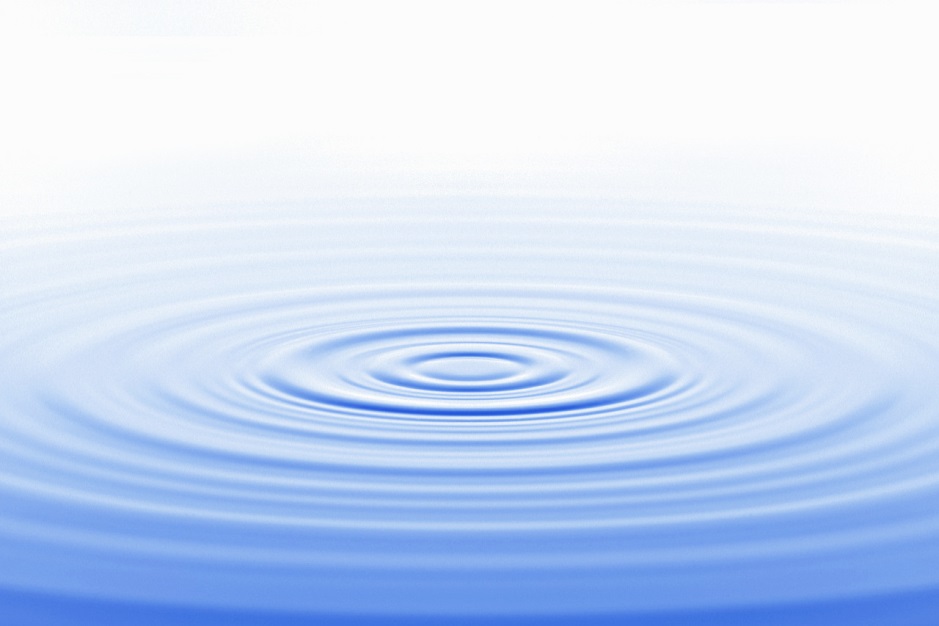 Community Conversationson Death and DyingHosted by The Great Circle *Thursday, July 16, 2015Wednesday, August 19, 20157:00 p.m. – 9:00 p.m. EVP Coffee House3809 Mineral Point Road(Between the Village Bar and US Geological Survey)
(No parking in Village Bar lot, please)Coffee, tea and treats will be provided.RSVP is appreciated—please email: 
steven@stevenspiro.com or karen.reppen@earthlink.netMost of us find it difficult to talk about matters related to death & dying. 
We know it’s important, but in our culture, this topic is generally considered off limits 
until it’s staring us in the face. As a result, we have few opportunities to discuss something that 
we’ll all experience, leaving us unaware and unprepared when the time comes.Community Conversations about Death and Dying provide a unique opportunity to explore your own beliefs, questions, emotions and experiences in a safe and open environment. 
We look forward to sharing the evening with you.*The Great Circle is a collaborative group that has come together to raise
awareness about aspects of death and dying and how they inform our lives. 
Like us on Facebook and share our posts.